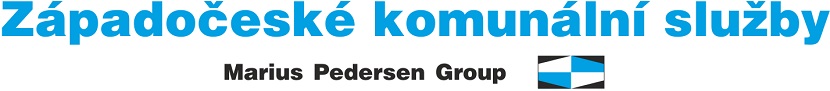 SMLUVNÍ STRANYSmluvní strany se níže uvedeného dne, měsíce a roku dohodly na uzavření tohoto dodatku ke smlouvě.PŘEDMĚT DODATKUSmluvní strany se níže uvedeného dne, měsíce a roku dohodly na následujících změnách uzavřené Smlouvy, když nové znění článků smlouvy či její přílohy nově zní, jak je uvedeno v tomto dodatku níže.Příloha č. 1 Smlouvy se mění a ode dne účinnosti tohoto dodatku zní, jak je přiložena k tomuto dodatku.Ostatní body Smlouvy a předchozích dodatků se nemění a zůstávají dále v platnosti. Dodatek je vyhotoven ve dvou výtiscích, z nichž každá ze smluvních stran obdrží jeden výtisk.Tento Dodatek je projevem shodné a svobodné vůle obou smluvních stran, které se s Dodatkem i se všemi jeho přílohami seznámily a s jejich zněním souhlasí, což potvrzují svými vlastnoručními podpisy.Nedílnou součástí tohoto Dodatku je příloha č. 1	Ceník poskytovaných služebDne ................, PlzeňZa objednatele:	V této příloze č. 1, která je nedílnou součástí Smlouvy č. 3591002368,  jsou uvedeny typy poskytovaných služeb, které bude zhotovitel pro objednatele vykonávat. Ceny jsou uvedeny bez DPH.Dne ................, PlzeňZa objednatele:	